 Приложение ООПмуниципальное автономное общеобразовательное учреждение города Новосибирска "Лицей №185"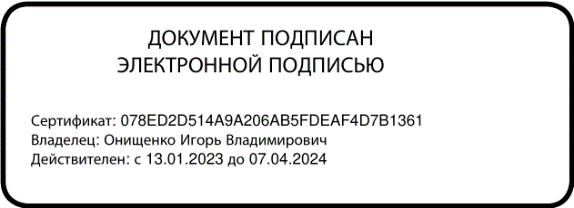 УЧЕБНЫЙ ПЛАНсреднего общего образованияна 2023 – 2024 учебный годгород Новосибирск, Новосибирская область, 2023ПОЯСНИТЕЛЬНАЯ ЗАПИСКАУчебный план среднего общего образования муниципальное автономное общеобразовательное учреждение города Новосибирска "Лицей №185" (далее - учебный план) для 10-11 классов, реализующих основную образовательную программу среднего общего образования, соответствующую ФГОС СОО (Приказ Министерства просвещения Российской Федерации от 12.08.2022 № 732 «О внесении изменений в федеральный государственный образовательный стандарт среднего общего образования»), фиксирует общий объём нагрузки, максимальный объём аудиторной нагрузки обучающихся, состав и структуру предметных областей, распределяет учебное время, отводимое на их освоение по классам и учебным предметам.Учебный план является частью образовательной программы муниципального автономного общеобразовательного учреждения города Новосибирска "Лицей №185", разработанной в соответствии с ФГОС среднего общего образования, с учетом Федеральной образовательной программой среднего общего образования, и обеспечивает выполнение санитарно-эпидемиологических требований СП 2.4.3648-20 и гигиенических нормативов и требований СанПиН 1.2.3685-21.Учебный год в муниципальном автономном общеобразовательном учреждении города Новосибирска "Лицей №185" начинается 01.09.2023 и заканчивается 24.05.2024. Продолжительность учебного года в 10-11 классах составляет 34 учебные недели. Учебные занятия для учащихся 10-11 классов проводятся по 5-ти дневной учебной неделе.Максимальный объем аудиторной нагрузки обучающихся в неделю составляет в 10 классе – 34 часа, в 11 классе – 34 часа. Учебный план состоит из двух частей — обязательной части и части, формируемой участниками образовательных отношений. Обязательная часть учебного плана определяет состав учебных предметов обязательных предметных областей.Часть учебного плана, формируемая участниками образовательных отношений, обеспечивает реализацию индивидуальных потребностей обучающихся. Время, отводимое на данную часть учебного плана внутри максимально допустимой недельной нагрузки обучающихся, может быть использовано: на проведение учебных занятий, обеспечивающих различные интересы обучающихсяВ муниципальном автономном общеобразовательном учреждении города Новосибирска "Лицей №185" языком обучения является русский язык.При изучении предметов информатика, иностранный язык осуществляется деление учащихся на подгруппы.Промежуточная аттестация – процедура, проводимая с целью оценки качества освоения обучающимися части содержания (полугодовое оценивание) или всего объема учебной дисциплины за учебный год (годовое оценивание).Промежуточная/годовая аттестация обучающихся за полугодие осуществляется в соответствии с календарным учебным графиком.Все предметы обязательной части учебного плана оцениваются по полугодиям. Предметы из части, формируемой участниками образовательных отношений, являются отметочными и оцениваются «пятибалльной» шкале по итогам полугодиям. Промежуточная аттестация проходит в конце учебного года в соответствие с установленными датами (утвержденными приказом по ОО). Формы и порядок проведения промежуточной аттестации определяются «Положением о формах, периодичности и порядке текущего контроля успеваемости и промежуточной аттестации обучающихся МАОУ "Лицей №185". Освоение основной образовательной программы среднего общего образования завершается итоговой аттестацией. Нормативный срок освоения основной образовательной программы среднего общего образования составляет 2 года.На уровне среднего общего образования функционируют два 10-х класса (10 А–универсальный профиль и 10 М –технологический профиль (с углублённым изучением учебных предметов «Математика», «Информатика») и два 11-х класса (11 А–универсальный профиль и 11 М –технологический профиль (с углублённым изучением учебных предметов «Математика», «Информатика»).Образовательная цель – создание условий для развития специальных и практических умений, навыков учащихся, овладения специальными приёмами мыслительной деятельности, формирования целостной картины мира, обеспечения условий для продолжения образования и выбора профессии.Учебный план предусматривает изучение обязательных учебных предметов: учебных предметов по выбору из обязательных предметных областей, дополнительных учебных предметов, курсов по выбору и общих для включения во все учебные планы учебных предметов, в том числе на углубленном уровне. В учебном плане предусмотрено выполнение обучающимися индивидуального проекта. Индивидуальный проект выполняется обучающимся самостоятельно под руководством учителя по выбранной теме в рамках одного или нескольких изучаемых учебных предметов, курсов в любой избранной области деятельности: познавательной, практической, учебно-исследовательской, социальной, художественно-творческой, иной. Индивидуальный проект выполняется обучающимся в течение одного года в рамках учебного времени, специально отведенного учебным планом.МАОУ лицей № 185 - предоставляет обучающимся возможность формирования индивидуальных учебных планов, включающих учебные предметы из обязательных предметных областей (на базовом или углубленном уровне), элективные и факультативные курсы по выбору обучающихся.С целью организации внеурочной деятельности обучающихся среднего уровня образования проводятся внеурочные занятия: «Разговоры о важном», «Профориентация: "Россия - Мои горизонты". Профессиональные пробы», «Информационная безопасность», «Мой край в истории Отечества», «Жизнь ученических сообществ», занятия в Школьном спортивном клубе "Виктория", Школьном театре "Третий звонок", участие в РДДМ "Движение Первых" Всероссийское движение школьников. Кроме того, организованы мероприятия согласно календарю Всероссийских массовых мероприятий и мероприятий, организованных в регионе, городе и Лицее.Особенности учебного плана для обучающихся, начинающих освоение программы среднего общего образования в 2023 годуФормирование учебного плана для 10 - 11 классов (2023-2025 уч. год) для данных профилей осуществляются в соответствии с ФУП  и ФОП  из числа учебных предметов из следующих обязательных предметных областей: предметная область «Русский язык и литература», включающая учебные предметы: «Русский язык» и «Литература» (базовый уровень); «Математика и информатика», включающая учебные предметы: «Математика: алгебра и начала математического анализа, геометрия» (базовый и углубленный уровни); «Информатика» (базовый и углубленный уровни), «Вероятность и статистика». Предметная область «Иностранные языки», включающая учебные предметы: «Иностранный язык» (базовый уровень). Предметная область «Естественные науки», включающая учебные предметы: «Физика» «Химия», «Биология», «География». Предметная область «Общественные науки», включающая учебные предметы: «История»; «Обществознание». Предметная область «Физическая культура   и основы безопасности жизнедеятельности», включающая учебные предметы: «Физическая культура»; «Основы безопасности жизнедеятельности» (базовый уровень). В 10-х и 11-х классов технологического профиля углубляется предметная область «Математика и информатика». Кроме того, с целью усиления предмета «Физика» из части, формируемой участниками образовательных отношений включен курс «Решение нестандартных задач».В 10-11 классов универсального профиля увеличено количество часов по курсу «Алгебра» в связи с социальным заказом обучающихся и их законных представителей (большее количество обучающихся выбирают для прохождения ГИА в форме ЕГЭ профильный уровень математики). В части, формируемой участниками образовательных отношений, исходя из запроса обучающихся выделены часы на курсы «Компьютерное моделирование», «Химическая технология пищевого производства», «Спортивные игры», в 11А классе добавлены курсы «История в вопросах и ответах», «Биология за страницами учебника», что учитывает интересы обучающихся и позволяет усилить подготовку выпускников по разным направлениям. Кроме того, с целью профориентации обучающихся введен курс ««Кто» и «Что» в будущем».Особенности учебного плана для обучающихся, начавших освоение программы среднего общего образования в 2022 годуФормирование учебного плана для данных классов осуществлялось с учетом ФГОС СОО 2020 года из числа учебных предметов из следующих обязательных предметных областей: предметная область «Русский язык и литература», включающая учебные предметы: «Русский язык» и «Литература» (базовый уровень); «Математика и информатика», включающая учебные предметы: «Математика: алгебра и начала математического анализа, геометрия» (базовый и углубленный уровни); «Информатика» (базовый и углубленный уровни). Предметная область «Иностранные языки», включающая учебные предметы: «Иностранный язык» (базовый уровень). Предметная область «Естественные науки», включающая учебные предметы: «Физика» (базовый и углубленный уровни). Предметная область «Общественные науки», включающая учебные предметы: «История» (базовый уровень, углубленный уровень); «Обществознание» (базовый уровень). Предметная область «Физическая культура, экология и основы безопасности жизнедеятельности», включающая учебные предметы: «Физическая культура» (базовый уровень); «Основы безопасности жизнедеятельности» (базовый уровень). Учебный план для 10-х и 11-х классов содержит общие учебные предметы: «Русский язык», «Литература», «Иностранный язык», «Математика: алгебра и начала математического анализа, геометрия», «История», «Обществознание», «Физическая культура», «Основы безопасности жизнедеятельности», «Информатика», «Физика». Предметная область «Родной язык и родная литература», в связи с отсутствием классов со смешанным национальным составом, изучается интегрировано через предметы «Русский язык» и «Литература».В классе универсального профиля в качестве базовых предметов преподаются: «Химия» и «Биология» - по 2 часа в неделю.В связи с переходом на ФОП в 2023 году в 11 классе для обоих профилей выделен курс «Вероятность и статистика».Кроме того, в учебный план для 10-х и 11-х классов включены элективные курсы, предлагаемые образовательным учреждением (технологический профиль: «Компьютерное моделирование», «Биология» «Химия», «Астрономия»; универсальный профиль: «География человеческой деятельности: экономика, политика, культура», «Химическая технология пищевого производства», «Компьютерное моделирование») и факультативных курсов по выбору обучающихся: «Решение экономических задач», «Компьютерная графика»- технологический профиль, «Кто и что в будущем», «Астрономия», Курсы для подготовки к ГИА (по выбору).    УЧЕБНЫЙ ПЛАН (ПРОФИЛЬ – ТЕХНОЛОГИЧЕСКИЙ (информационно-технологический), 2023-2024, 2024-2025 уч. год)План внеурочной деятельности (недельный)   Форма промежуточной аттестацииУЧЕБНЫЙ ПЛАН (УНИВЕРСАЛЬНЫЙ ПРОФИЛЬ, 2023-2024, 2024-2025 уч. год)План внеурочной деятельности (недельный)Формы промежуточной аттестацииУЧЕБНЫЙ ПЛАН (ПРОФИЛЬ – ТЕХНОЛОГИЧЕСКИЙ (информационно-технологический)) (2023-2024, 2022-2023 уч. год)План внеурочной деятельности (недельный)Формы промежуточной аттестацииУЧЕБНЫЙ ПЛАН (ПРОФИЛЬ – УНИВЕРСАЛЬНЫЙ) (2023-2024, 2022-2023 уч. год)План внеурочной деятельности (недельный)Формы промежуточной аттестацииРассмотренона педагогическом советепротокол №1 от 29.08.2023Утвержденоприказом директора№ 175 от 29.08. 2023 Предметная областьУчебный предметКоличество часов в неделюКоличество часов в неделюПредметная областьУчебный предмет10М11МОбязательная частьОбязательная частьОбязательная частьОбязательная частьРусский язык и литератураРусский язык22Русский язык и литератураЛитература33Иностранные языкиИностранный язык33Математика и информатикаАлгебра (углубленный уровень)44Математика и информатикаГеометрия (углубленный уровень)33Математика и информатикаВероятность и статистика (углубленный уровень)11Математика и информатикаИнформатика (углубленный уровень)44Общественно-научные предметыИстория22Общественно-научные предметыОбществознание22Общественно-научные предметыГеография11Естественно-научные предметыФизика22Естественно-научные предметыХимия11Естественно-научные предметыБиология11Физическая культура и основы безопасности жизнедеятельностиФизическая культура23Физическая культура и основы безопасности жизнедеятельностиОсновы безопасности жизнедеятельности11-----Индивидуальный проект10ИтогоИтого3333Часть, формируемая участниками образовательных отношенийЧасть, формируемая участниками образовательных отношенийЧасть, формируемая участниками образовательных отношенийЧасть, формируемая участниками образовательных отношенийНаименование учебного курсаНаименование учебного курсаРешение нестандартных задач по физикеРешение нестандартных задач по физике11ИтогоИтого11ИТОГО недельная нагрузкаИТОГО недельная нагрузка3434Количество учебных недельКоличество учебных недель3434Всего часов в годВсего часов в год11561156ИТОГОИТОГО2312 2312 Учебные курсыКоличество часов в неделюКоличество часов в неделюУчебные курсы10М11МРазговоры о важном11Профориентация: "Россия - Мои горизонты". Профессиональные пробы11Жизнь ученических сообществ11Информационная безопасность11Школьный спортивный клуб "Виктория"22Школьный театр "Третий звонок"21Подготовка к ГИА (курсы на выбор)-1РДДМ "Движение Первых" Всероссийское движение школьников11Мой край в истории Отечества11ИТОГО недельная нагрузка1010Предметная областьУчебный предметФорма промежуточной аттестацииФорма промежуточной аттестацииПредметная областьУчебный предмет10М11МОбязательная частьОбязательная частьОбязательная частьОбязательная частьРусский язык и литератураРусский языктестированиеГИАРусский язык и литератураЛитературатестированиетестированиеИностранные языкиИностранный языктестированиетестированиеМатематика и информатикаАлгебра (углубленный уровень)тестированиеГИАМатематика и информатикаГеометрия (углубленный уровень)тестированиеГИАМатематика и информатикаВероятность и статистика (углубленный уровень)тестированиеГИАМатематика и информатикаИнформатика (углубленный уровень)тестированиетестированиеОбщественно-научные предметыИсториятестированиетестированиеОбщественно-научные предметыОбществознаниетестированиетестированиеОбщественно-научные предметыГеографиятестированиетестированиеЕстественно-научные предметыФизикаСтандартизированная работаСтандартизированная работаЕстественно-научные предметыХимиятестированиетестированиеЕстественно-научные предметыБиологиятестированиетестированиеФизическая культура и основы безопасности жизнедеятельностиФизическая культураИнд. форма (тест, нормативы)Инд. форма (тест, нормативы)Физическая культура и основы безопасности жизнедеятельностиОсновы безопасности жизнедеятельноститестированиетестирование-----Индивидуальный проектЗащита проекта-Часть, формируемая участниками образовательных отношенийЧасть, формируемая участниками образовательных отношенийЧасть, формируемая участниками образовательных отношенийЧасть, формируемая участниками образовательных отношенийНаименование учебного курсаНаименование учебного курсаРешение нестандартных задач по физикеРешение нестандартных задач по физикеЗачетная работаЗачетная работаПредметная областьУчебный предметКоличество часов в неделюКоличество часов в неделюПредметная областьУчебный предмет10А11АОбязательная частьОбязательная частьОбязательная частьОбязательная частьРусский язык и литератураРусский язык22Русский язык и литератураЛитература33Иностранные языкиИностранный язык33Математика и информатикаАлгебра44Математика и информатикаГеометрия21Математика и информатикаВероятность и статистика11Математика и информатикаИнформатика11Общественно-научные предметыИстория22Общественно-научные предметыОбществознание22Общественно-научные предметыГеография11Естественно-научные предметыФизика22Естественно-научные предметыХимия11Естественно-научные предметыБиология11Физическая культура и основы безопасности жизнедеятельностиФизическая культура33Физическая культура и основы безопасности жизнедеятельностиОсновы безопасности жизнедеятельности11-----Индивидуальный проект10ИтогоИтого3028Часть, формируемая участниками образовательных отношенийЧасть, формируемая участниками образовательных отношенийЧасть, формируемая участниками образовательных отношенийЧасть, формируемая участниками образовательных отношенийНаименование учебного курсаНаименование учебного курсаКомпьютерное моделированиеКомпьютерное моделирование11Спортивные игрыСпортивные игры11Химическая технология пищевого производстваХимическая технология пищевого производства11  "Кто" и "Что" в будущем  "Кто" и "Что" в будущем11История в вопросах и ответах История в вопросах и ответах 01Биология за страницами учебникаБиология за страницами учебника01ИтогоИтого46ИТОГО недельная нагрузкаИТОГО недельная нагрузка3434Количество учебных недельКоличество учебных недель3434Всего часов в годВсего часов в год11561156Учебные курсыКоличество часов в неделюКоличество часов в неделюУчебные курсы10А11АРазговоры о важном11Профориентация: "Россия - мои горизонты". Профориентационные пробы11Мой край в истории Отечества11РДДМ "Движение первых". Всероссийское движение школьников11Жизнь ученических сообществ11Школьный спортивный клуб "Виктория"22Школьный театр "Третий звонок"21Подготовка к ГИА (курсы на выбор)-1Информационная безопасность11ИТОГО недельная нагрузка1010Предметная областьУчебный предметФормы промежуточной аттестацииФормы промежуточной аттестацииПредметная областьУчебный предмет10А11АОбязательная частьОбязательная частьОбязательная частьОбязательная частьРусский язык и литератураРусский языктестированиеГИАРусский язык и литератураЛитературатестированиетестированиеИностранные языкиИностранный языктестированиетестированиеМатематика и информатикаАлгебратестированиеГИАМатематика и информатикаГеометриятестированиеГИАМатематика и информатикаВероятность и статистикатестированиеГИАМатематика и информатикаИнформатикатестированиетестированиеОбщественно-научные предметыИсториятестированиетестированиеОбщественно-научные предметыОбществознаниетестированиетестированиеОбщественно-научные предметыГеографиятестированиетестированиеЕстественно-научные предметыФизикаСтандартизированная работатестированиеЕстественно-научные предметыХимиятестированиетестированиеЕстественно-научные предметыБиологиятестированиетестированиеФизическая культура и основы безопасности жизнедеятельностиФизическая культураИнд.форма работы (тест, нормативы)Инд.форма работы (тест, нормативы)Физическая культура и основы безопасности жизнедеятельностиОсновы безопасности жизнедеятельноститестированиетестирование-----Индивидуальный проект1-Часть, формируемая участниками образовательных отношенийЧасть, формируемая участниками образовательных отношенийЧасть, формируемая участниками образовательных отношенийЧасть, формируемая участниками образовательных отношенийНаименование учебного курсаНаименование учебного курсаКомпьютерное моделированиеКомпьютерное моделированиеЗачетная работаЗачетная работаСпортивные игрыСпортивные игрызачетзачетХимическая технология пищевого производстваХимическая технология пищевого производстватестированиетестирование  "Кто" и "Что" в будущем  "Кто" и "Что" в будущемтестированиетестированиеИстория в вопросах и ответах История в вопросах и ответах -тестированиеБиология за страницами учебникаБиология за страницами учебника-тестированиеПредметная областьУчебный предметКоличество часов в неделюКоличество часов в неделюПредметная областьУчебный предмет11М10М (2022-2023)Обязательная частьОбязательная частьОбязательная частьОбязательная частьРусский язык и литератураРусский язык11Русский язык и литератураЛитература33Иностранные языкиИностранный язык33Математика и информатикаАлгебра (углубленный уровень)44Математика и информатикаГеометрия (углубленный уровень)22Математика и информатикаВероятность и статистика (углубленный уровень)1-Математика и информатикаИнформатика (углубленный уровень)44Общественно-научные предметыИстория22Общественно-научные предметыОбществознание22Естественно-научные предметыФизика55Естественно-научные предметыХимия11Естественно-научные предметыБиология11Естественно-научные предметыАстрономия-1Физическая культура и основы безопасности жизнедеятельностиФизическая культура22Физическая культура и основы безопасности жизнедеятельностиОсновы безопасности жизнедеятельности11-----Индивидуальный проект11ИтогоИтого3333Часть, формируемая участниками образовательных отношенийЧасть, формируемая участниками образовательных отношенийЧасть, формируемая участниками образовательных отношенийЧасть, формируемая участниками образовательных отношенийНаименование учебного курсаНаименование учебного курсаКомпьютерное моделированиеКомпьютерное моделирование1,50,5Решение экономических задачРешение экономических задач-1Компьютерная графикаКомпьютерная графика0,50,5ИтогоИтого22ИТОГО недельная нагрузкаИТОГО недельная нагрузка3535Количество учебных недельКоличество учебных недель3434Всего часов в годВсего часов в год11901190ИТОГОИТОГО2380 2380 Учебные курсыКоличество часов в неделюКоличество часов в неделюУчебные курсы11М10МРазговоры о важном11Профориентация: "Россия - Мои горизонты". Профессиональные пробы1-Профориентация. Профессиональные пробы1Жизнь ученических сообществ11Информационная безопасность11Школьный спортивный клуб "Виктория"22Школьный театр "Третий звонок"12Подготовка к ГИА (курсы на выбор)1-РДДМ "Движение Первых" Всероссийское движение школьников11Мой край в истории Отечества1-КТД 1ИТОГО недельная нагрузка1010Предметная областьУчебный предметФормы промежуточной аттестацииФормы промежуточной аттестацииПредметная областьУчебный предмет11М10М (2022-2023)Обязательная частьОбязательная частьОбязательная частьОбязательная частьРусский язык и литератураРусский языкГИАтестированиеРусский язык и литератураЛитературатестированиетестированиеИностранные языкиИностранный языктестированиетестированиеМатематика и информатикаАлгебра (углубленный уровень)ГИАтестированиеМатематика и информатикаГеометрия (углубленный уровень)ГИАтестированиеМатематика и информатикаВероятность и статистика (углубленный уровень)ГИА-Математика и информатикаИнформатика (углубленный уровень)тестированиетестированиеОбщественно-научные предметыИсториятестированиетестированиеОбщественно-научные предметыОбществознаниетестированиетестированиеЕстественно-научные предметыФизикаСтандартизированная работаСтандартизированная работаЕстественно-научные предметыХимиятестированиетестированиеЕстественно-научные предметыБиологиятестированиетестированиеЕстественно-научные предметыАстрономия-тестированиеФизическая культура и основы безопасности жизнедеятельностиФизическая культураИнд.форма работы (тест, нормативы)Инд.форма работы (тест, нормативы)Физическая культура и основы безопасности жизнедеятельностиОсновы безопасности жизнедеятельноститестированиетестирование-----Индивидуальный проектЗащита проектаЗащита проектаЧасть, формируемая участниками образовательных отношенийЧасть, формируемая участниками образовательных отношенийЧасть, формируемая участниками образовательных отношенийЧасть, формируемая участниками образовательных отношенийНаименование учебного курсаНаименование учебного курсаКомпьютерное моделированиеКомпьютерное моделированиеЗачетная работаЗачетная работаРешение экономических задачРешение экономических задач-тестированиеКомпьютерная графикаКомпьютерная графикаЗачетная работаЗачетная работаПредметная областьУчебный предметКоличество часов в неделюКоличество часов в неделюПредметная областьУчебный предмет11А10А (2022-2023)Обязательная частьОбязательная частьОбязательная частьОбязательная частьРусский язык и литератураРусский язык11Русский язык и литератураЛитература33Иностранные языкиИностранный язык33Математика и информатикаАлгебра (углубленный уровень)44Математика и информатикаГеометрия (углубленный уровень)22  Математика и информатикаВероятность и статистика (углубленный уровень)1-Математика и информатикаИнформатика (углубленный уровень)11Общественно-научные предметыИстория44Общественно-научные предметыОбществознание22Естественно-научные предметыФизика22Естественно-научные предметыХимия22Естественно-научные предметыБиология22Естественно-научные предметыФизическая культура и основы безопасности жизнедеятельностиФизическая культура22Физическая культура и основы безопасности жизнедеятельностиОсновы безопасности жизнедеятельности11-----Индивидуальный проект11ИтогоИтого3130Часть, формируемая участниками образовательных отношенийЧасть, формируемая участниками образовательных отношенийЧасть, формируемая участниками образовательных отношенийЧасть, формируемая участниками образовательных отношенийНаименование учебного курсаНаименование учебного курсаГеография человеческой деятельности: экономика, политика, культураГеография человеческой деятельности: экономика, политика, культура11Химическая технология пищевого производстваХимическая технология пищевого производства0,51Компьютерное моделированиеКомпьютерное моделирование0,51АстрономияАстрономия-1«Кто» и «что» в будущем«Кто» и «что» в будущем11Работа с техническим текстомРабота с техническим текстом1-ИтогоИтого45ИТОГО недельная нагрузкаИТОГО недельная нагрузка3535Количество учебных недельКоличество учебных недель3434Всего часов в годВсего часов в год11901190ИТОГОИТОГО2380 2380 Учебные курсыКоличество часов в неделюКоличество часов в неделюУчебные курсы11А10АРазговоры о важном11Профориентация: "Россия - Мои горизонты". Профессиональные пробы1-Профориентация. Профессиональные пробы1Жизнь ученических сообществ11Информационная безопасность11Школьный спортивный клуб "Виктория"22Школьный театр "Третий звонок"12Подготовка к ГИА ( курсы на выбор)1РДДМ "Движение Первых" Всероссийское движение школьников11Мой край в истории Отечества1-КТД 1ИТОГО недельная нагрузка1010Предметная областьУчебный предметФормы промежуточной аттестацииФормы промежуточной аттестацииПредметная областьУчебный предмет11А10А (2022-2023)Обязательная частьОбязательная частьОбязательная частьОбязательная частьРусский язык и литератураРусский языкГИАтестированиеРусский язык и литератураЛитературатестированиетестированиеИностранные языкиИностранный языктестированиетестированиеМатематика и информатикаАлгебра (углубленный уровень)ГИАтестированиеМатематика и информатикаГеометрия (углубленный уровень)ГИАтестированиеМатематика и информатикаВероятность и статистика (углубленный уровень)ГИА-Математика и информатикаИнформатика (углубленный уровень)тестированиетестированиеОбщественно-научные предметыИсториятестированиетестированиеОбщественно-научные предметыОбществознаниетестированиетестированиеЕстественно-научные предметыФизикатестированиетестированиеЕстественно-научные предметыХимиятестированиетестированиеЕстественно-научные предметыБиологиятестированиетестированиеФизическая культура и основы безопасности жизнедеятельностиФизическая культураИнд.форма работы (тест, нормативы)Инд.форма работы (тест, нормативы)Физическая культура и основы безопасности жизнедеятельностиОсновы безопасности жизнедеятельноститестированиетестирование-----Индивидуальный проектЗащита проектаЗащита проектаЧасть, формируемая участниками образовательных отношенийЧасть, формируемая участниками образовательных отношенийЧасть, формируемая участниками образовательных отношенийЧасть, формируемая участниками образовательных отношенийНаименование учебного курсаНаименование учебного курсаГеография человеческой деятельности: экономика, политика, культураГеография человеческой деятельности: экономика, политика, культуратестированиетестированиеХимическая технология пищевого производстваХимическая технология пищевого производстватестированиетестированиеКомпьютерное моделированиеКомпьютерное моделированиеЗачетная работаЗачетная работаАстрономияАстрономия-тестирование«Кто» и «что» в будущем«Кто» и «что» в будущемЗачетная работаЗачетная работаРабота с техническим текстомРабота с техническим текстомЗачетная работа-